2022 カヌースプリント海外派遣選手選考会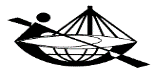 2022 カヌースプリントジュニア海外派遣選手選考会 (兼) 第32回府中湖カヌーレガッタ　（借艇申込み書）坂出市カヌー協会 会長 細谷 秀樹　殿上記大会に下記の通り申込みますのでお願い致します。令和　　年　　月　　日☆申込み責任者　〒（　　　　　　）　　（　　　　　）（　　　　　）（　　　　　　　）住所　　　　　　　　　　　　　　　　　　　　丁目　　　　　　　番地所属協会名　　　　　　　　　　県カヌー協会協会長名　　　　　　　　　　　　　　　　　借艇料は無償とします。同意書上記の通り、艇の借用料は無償でありますが、艇を破損した場合、実費弁償に同意します。　　　　　　　　　　　　　　　　　　　責任者氏名　　　　　　　　　　　　　　印　学校名クラブ名勤務先名学校・クラブ責任者名責任者携帯☎勤務先☎艇種艇数期間日数Ｋ－１（ﾚ-ｻﾞ：ﾋｶﾘ社製のみ）日～　日Ｋ－２（ﾚｼﾞﾅ：ﾋｶﾘ社製のみ）日～　日Ｃ－１（ﾃﾞﾙﾀ：ﾋｶﾘ社製のみ）日～　日Ｃ－２（ｵﾒｶﾞ：ﾋｶﾘ社製のみ）日～　日Ｋ－４（ｺﾏﾝﾀﾞ-：ﾋｶﾘ社製のみ）日～  日